   АДМИНИСТРАЦИЯ ТУЖИНСКОГО МУНИЦИПАЛЬНОГО РАЙОНА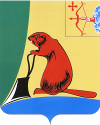 КИРОВСКОЙ ОБЛАСТИПОСТАНОВЛЕНИЕО признании утратившим силу постановления администрации Тужинского муниципального района от 26.05.2017 №169 В соответствии с Постановлением Правительства РФ от 10.07.2018 №800 «О проведении рекультивации и консервации земель» администрация Тужинского муниципального района  ПОСТАНОВЛЯЕТ:1. Признать утратившим силу постановление администрации Тужинского муниципального района от 26.05.2017 № 169 «О постоянной комиссии по вопросам рекультивации земель на территории Тужинского муниципального района».2. Настоящее постановление вступает в силу со дня его официального опубликования в Бюллетене  муниципальных правовых актов органов местного самоуправления Тужинского муниципального района Кировской области.Глава  Тужинского  муниципального района    Е.В. Видякина05.10.2018№350пгт Тужапгт Тужапгт Тужапгт Тужа